Bu çalışma  Tarihinde aşağıdaki jüri tarafından   ,   Tezi olarak kabul edilmiştir. TEZ JÜRİSİBandırma Onyedi Eylül Üniversitesi     Bandırma Onyedi Eylül Üniversitesi	                 Bandırma Onyedi Eylül Üniversitesi                    Üniversite						Üniversite                      Fakülte						              Fakülte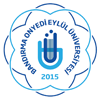 T.C.BANDIRMA ONYEDİ EYLÜL ÜNİVERSİTESİSAĞLIK BİLİMLERİ ENSTİTÜSÜ MÜDÜRLÜĞÜTEZ ONAY FORMUDök. No: DR016Sayfa No: 1